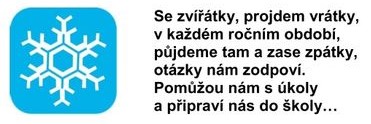 Hrátky se zvířátkyMilé děti, dnes jsme si pro vás připravily zvířátka dvě. Jsou si totiž hodně podobná. Jedná se o TULENĚ A LACHTANA.Naučíme se je rozeznávat a také něco navíc. Budeme také rády, když se naučíte naší básničku.Stáňa a Lucka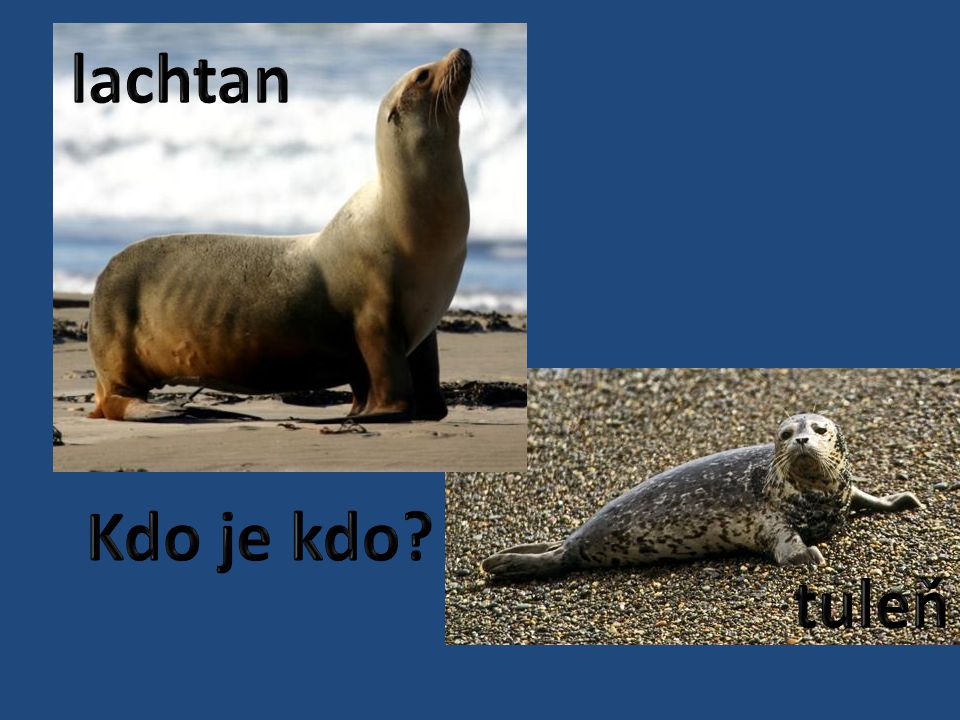 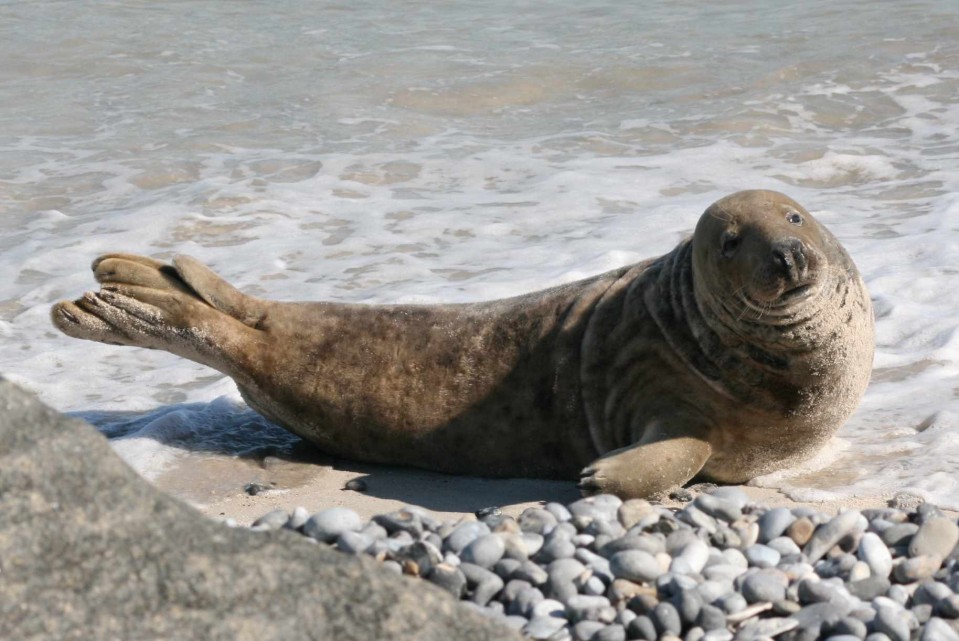 TULEŇ 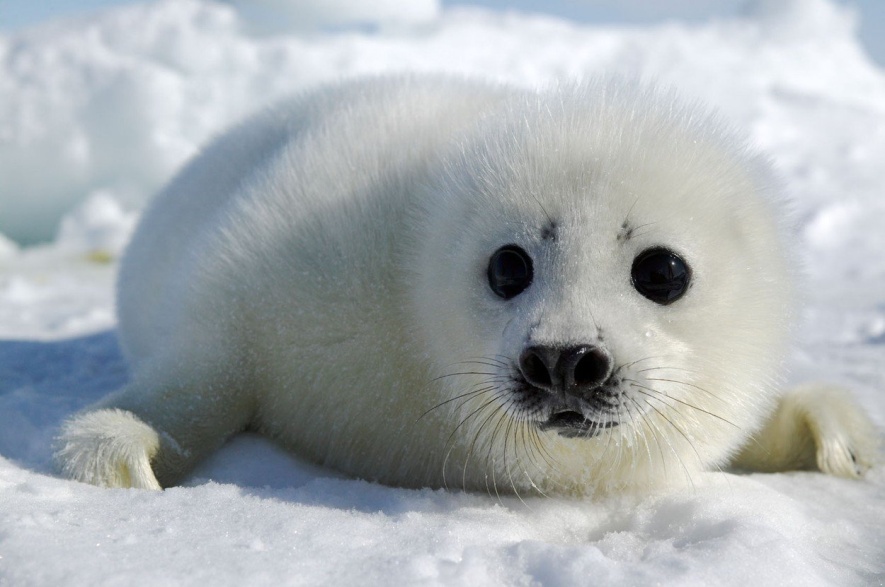 MLÁDĚ TULENĚTady je pár znaků, jak rozeznáme tuleně od lachtana:Tuleň má zadní nohy srostlé a pořád směřují dozadu.Tuleň má na předních končetinách prsty s drápy.Při bedlivějším pohledu na hlavu uvidíme, že tuleň nemá uší.Tuleni se po suchu pohybují neobratnými přísuny, protože si zadní končetiny nemohou podsunout pod tělo (táhnou je za sebou).Tuleni plavou pomocí zadních nohou.Tuleni umí spát pod vodou.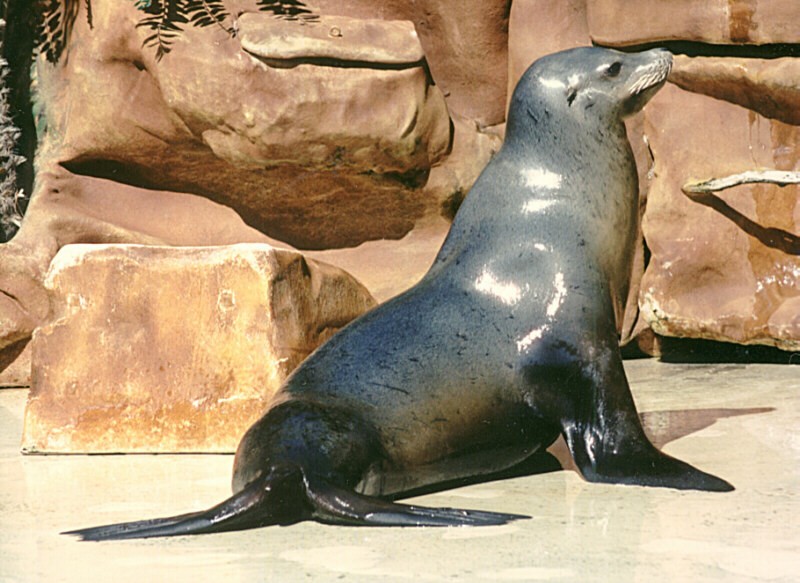 LACHTAN 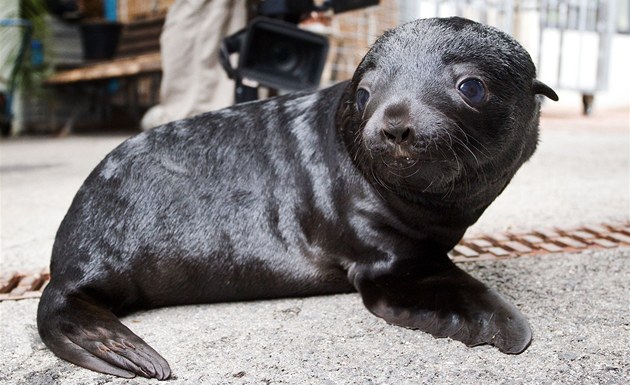 MLÁDĚ LACHTANATady je pár znaků, jak rozeznáme lachtana od tuleně:Lachtan má zadní nohy do stran. Lachtan má přední končetiny podobné ploutvím.Lachtan má na rozdíl od tuleně malá ouška.Při pohybu na souši zvládají i drobné poskakování a jsou obratnější než tuleni.Lachtani plavou vlnitým pohybem celého těla.Lachtani spí na souši.PRO STARŠÍ DĚTI – více informací: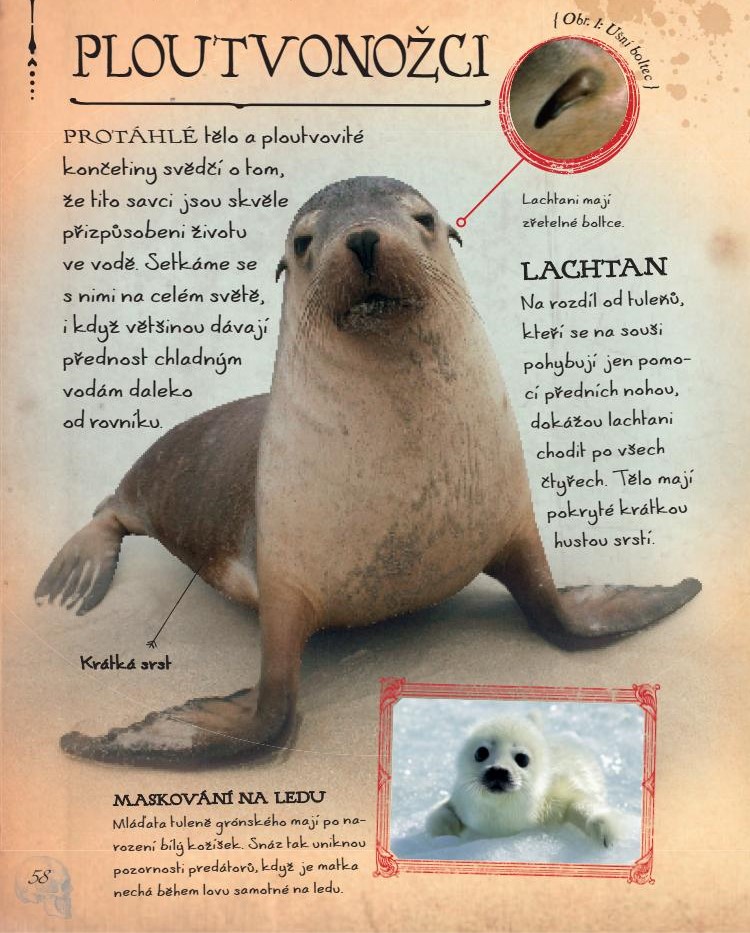 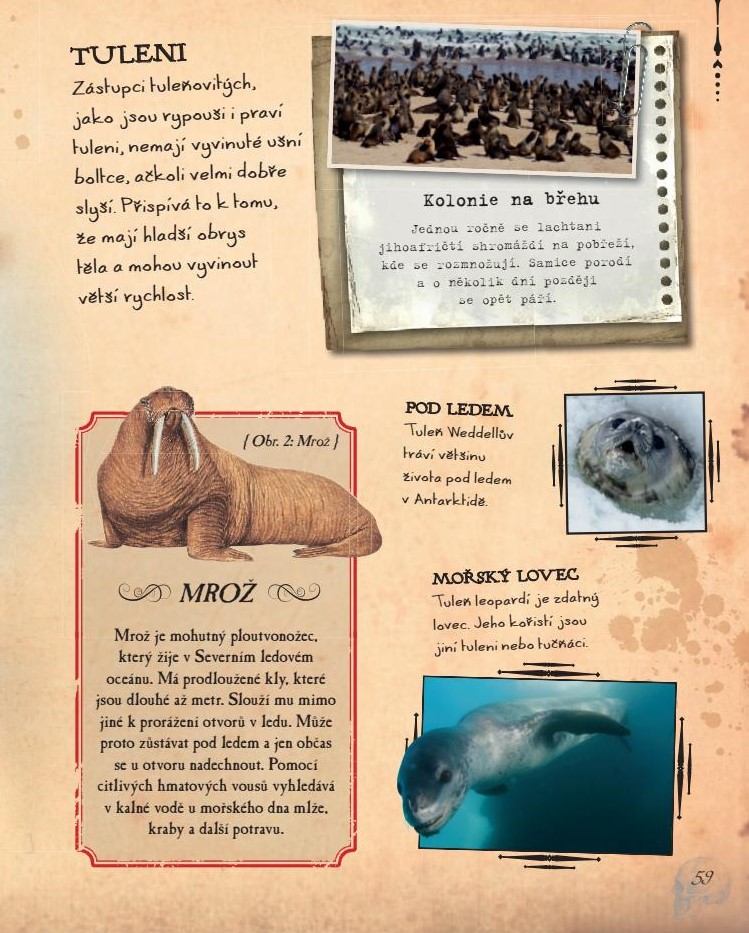 Podívejte se na kostryLACHTANA A TULENĚ: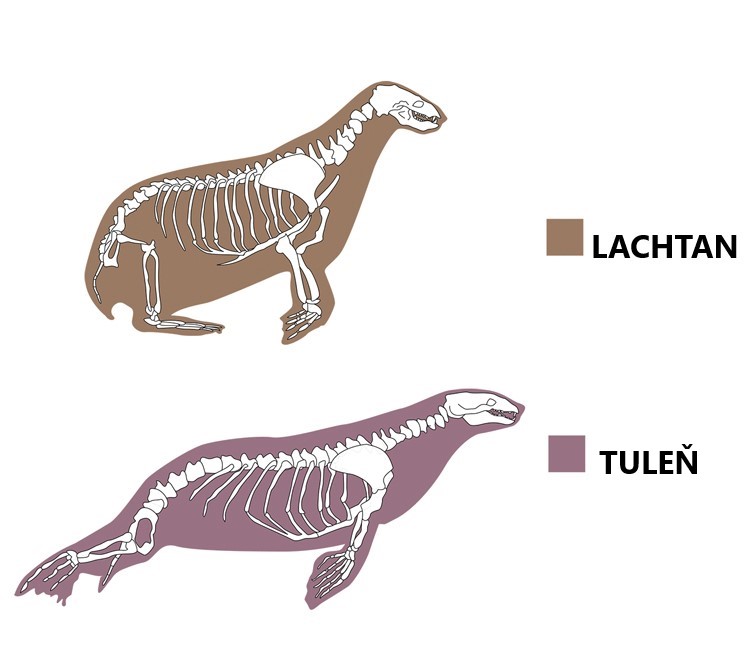 Můžete si s pomocí rodičů vyrobit čelenky všech zimních zvířátek, které jsme spolu poznali: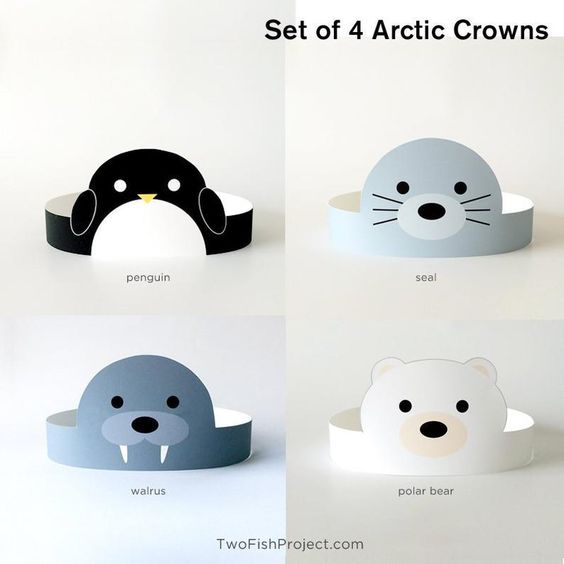 Lachtani si rádi hrají s míčky, pomoz jim najít ten správný: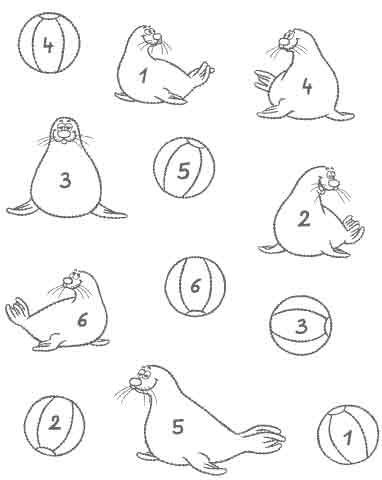 Vybarvi si tuleně s Eskymákem: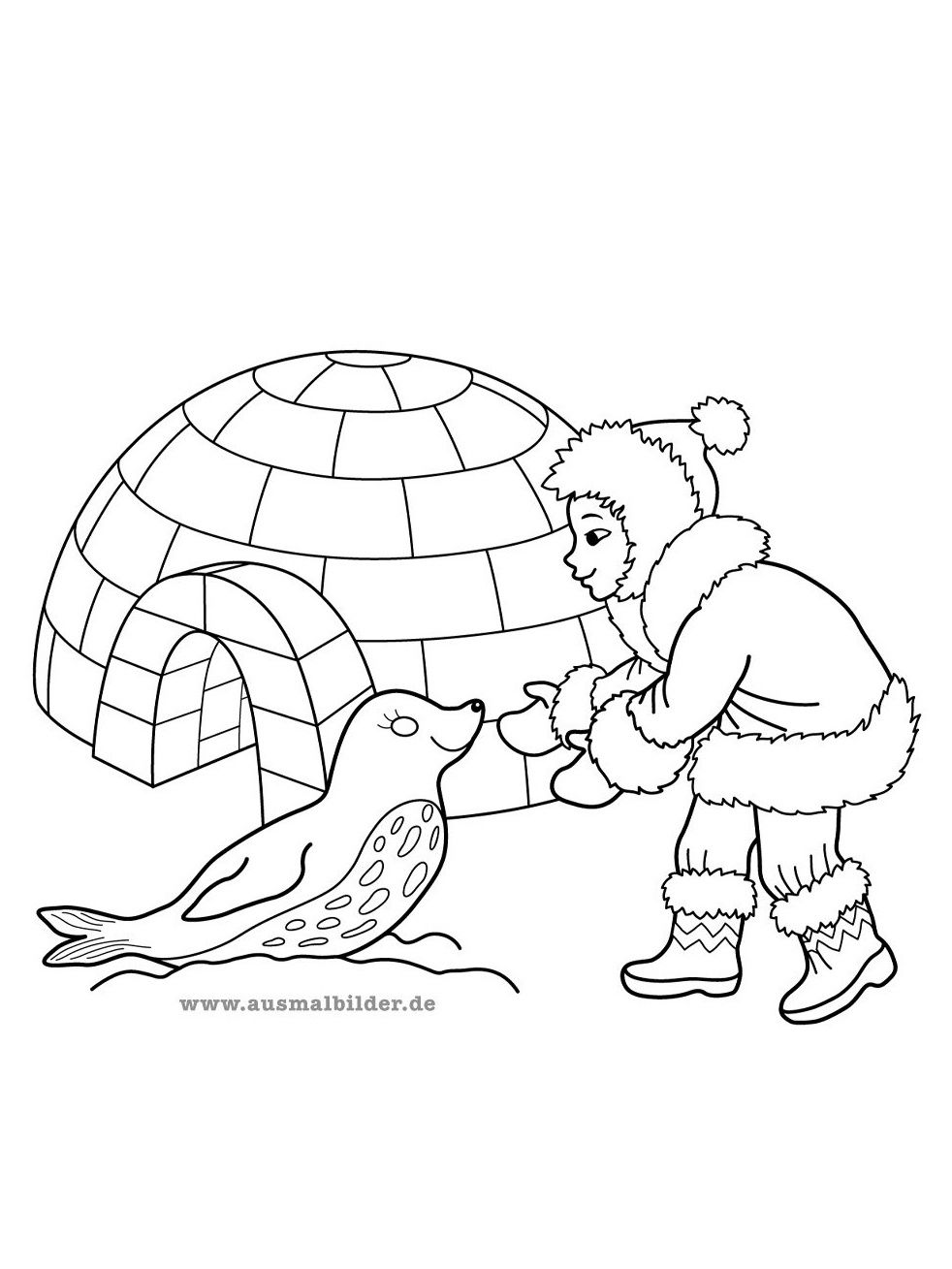 PRO ŠKOLÁKY: 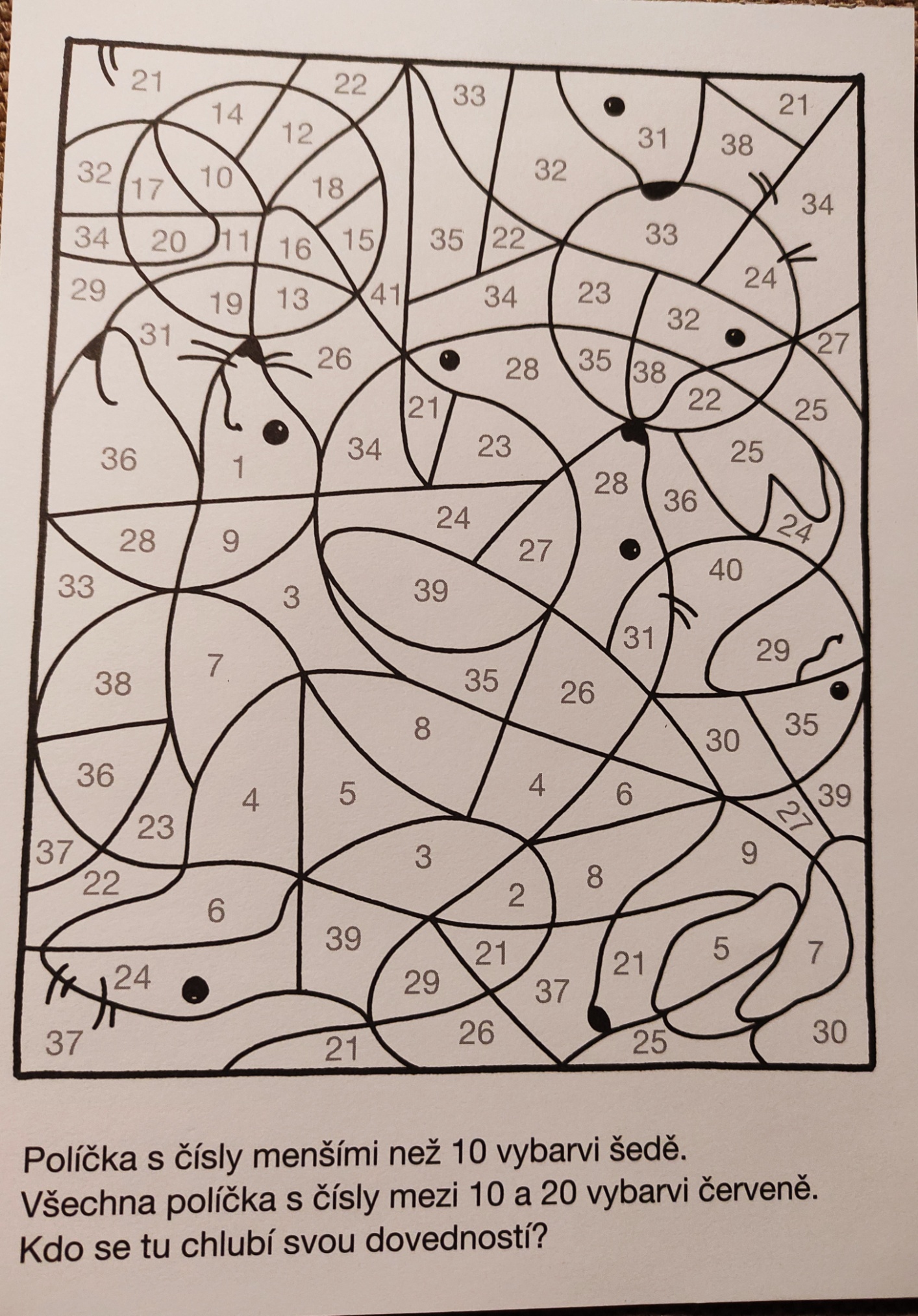 Zkuste s velkou pomocí rodičů vyrobit tuleně: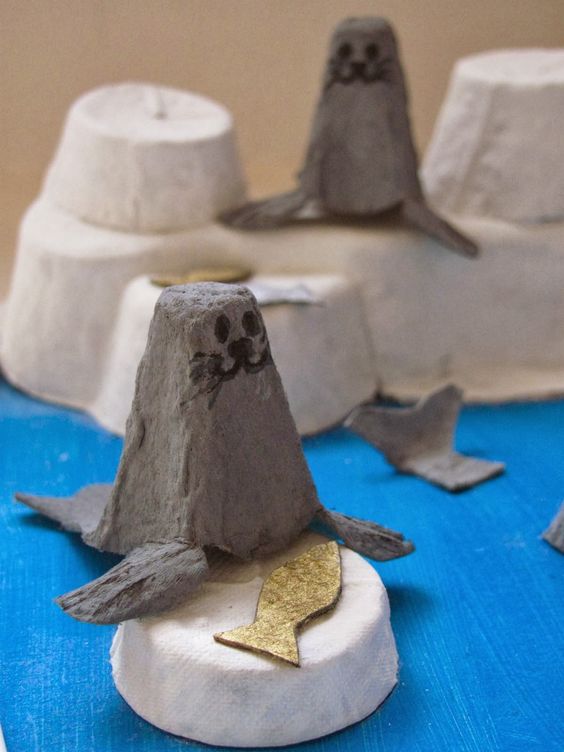 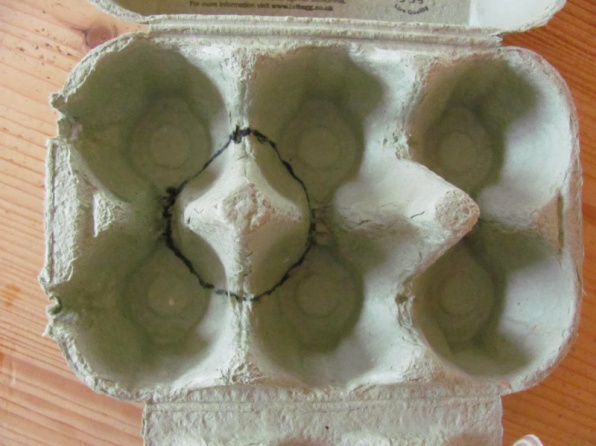 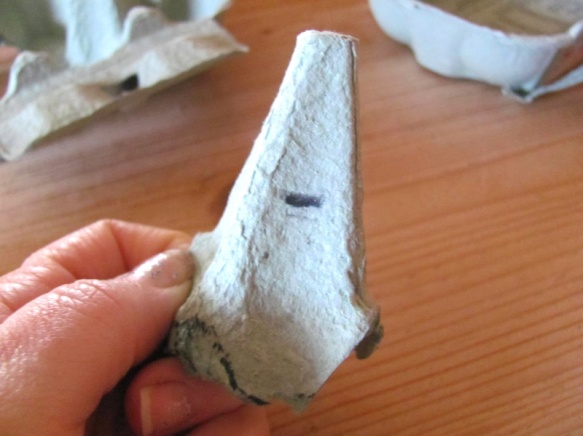 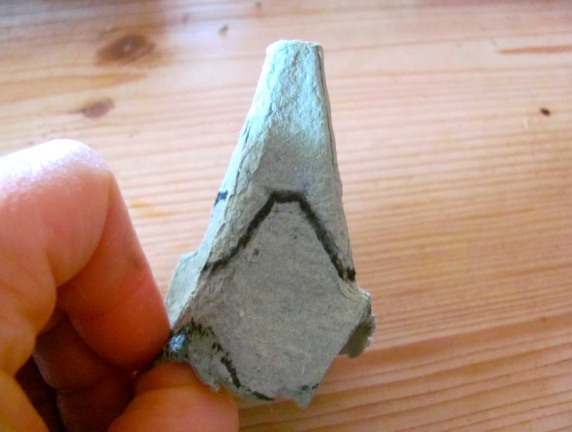 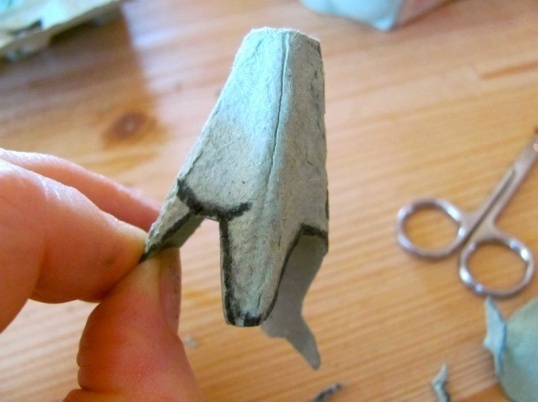 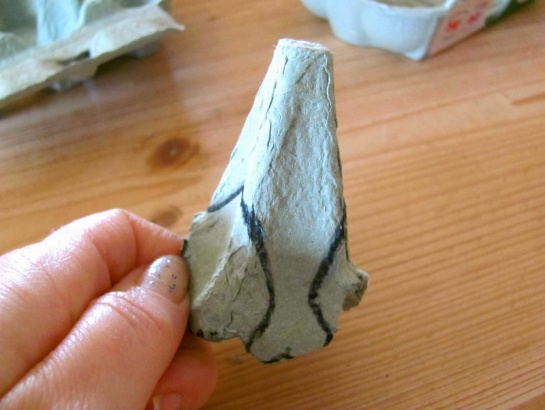 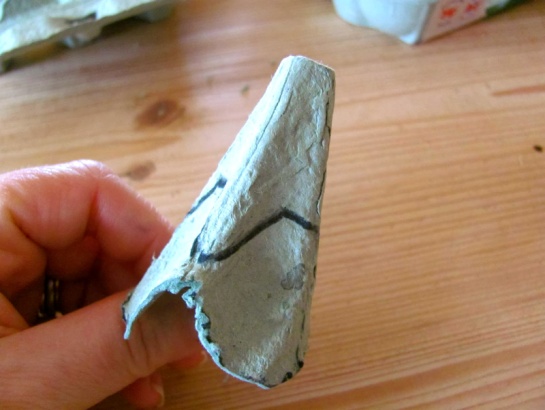 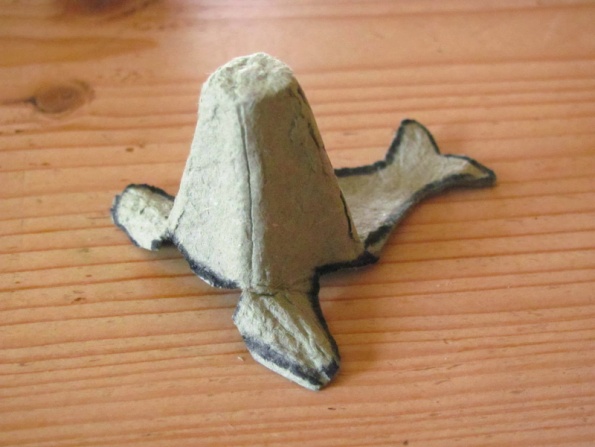 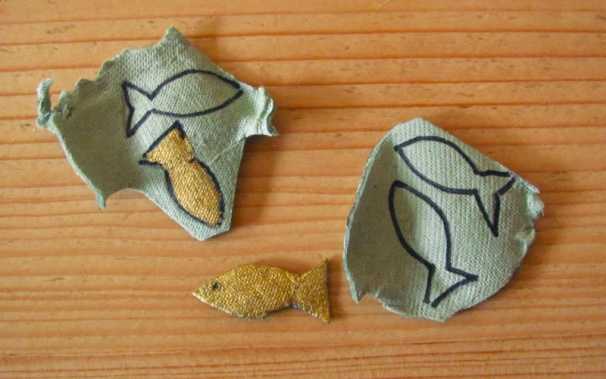 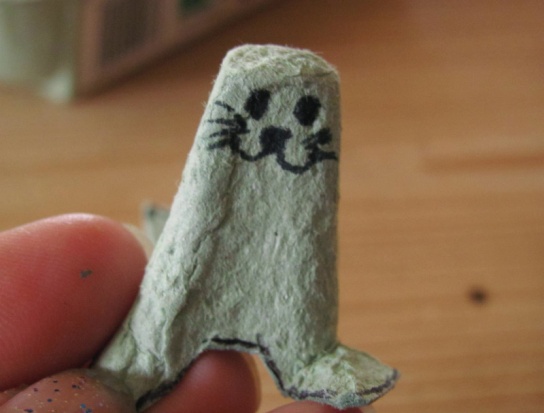 Tip na výrobu lachtana: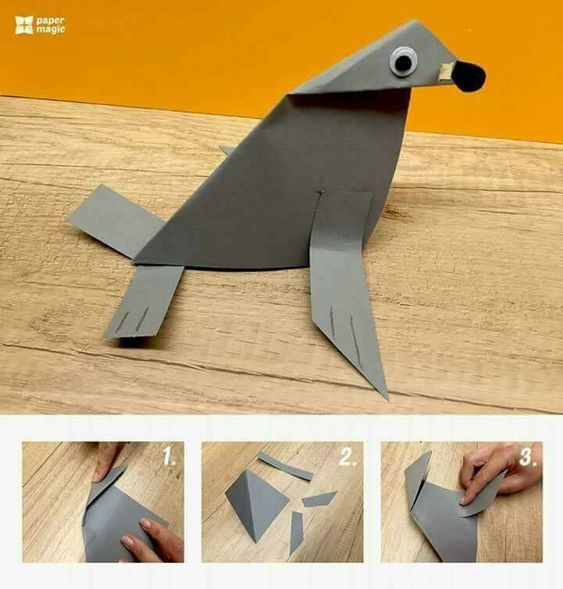 A tady je další nápad, jak si můžete vyrobit lachtana: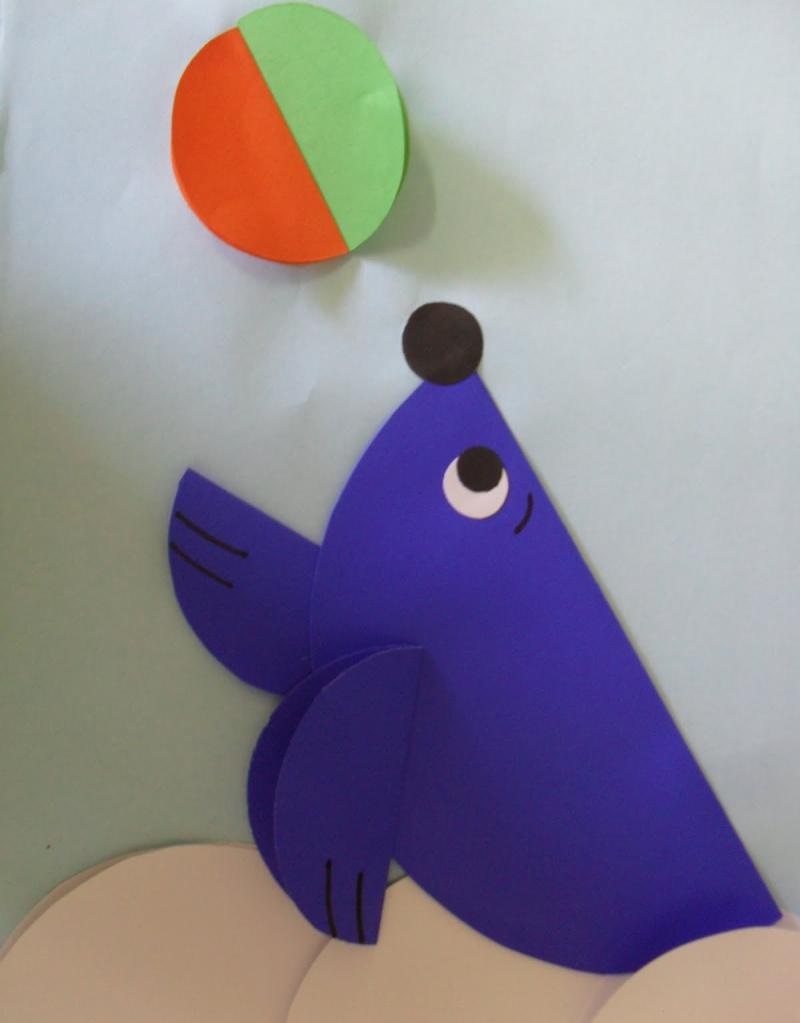 A také si můžete vyrobit lachtana pomocí obtisku chodidla: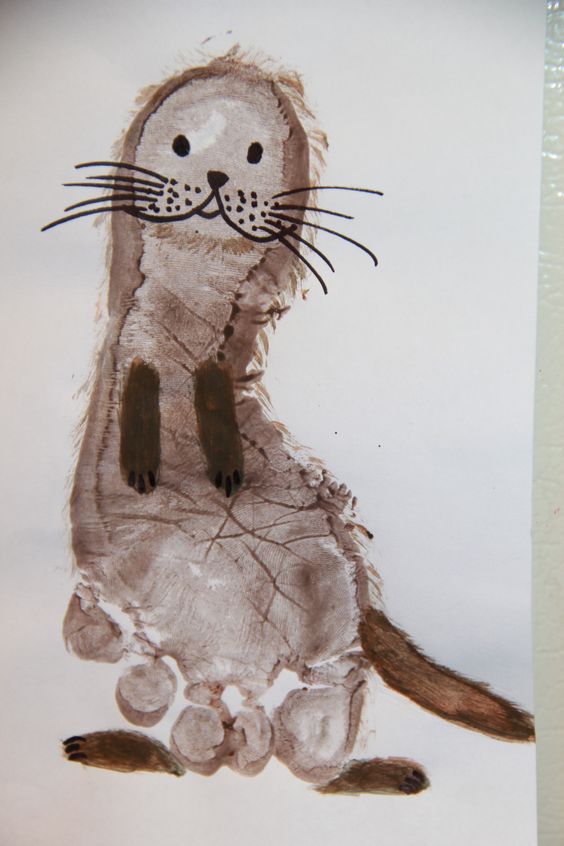 